المادة 10 : عارضة التوازن 10 – 1 عموميات .- يبدأ تقييم التمرين مع مغادرة اللاعبة لوحة النهوض أو المرتبة ولا يسمح بوضع أية دعامات أضافية تحت لوحة النهوض مثل لوحة نهوض أخرى أو مرتبة      أخرى ) .- يسمح باقتراب أخر ( شريطة عدم لمس لوحة النهوض أو العارضة أو المرور تحتها ) في المحاولة الأولى .- بعد محاولة اقتراب فاشلة ثانية يجب أن تبدأ اللاعبة التمرين ( يحسم منها بداية ليست من الجداول ) . ولكن لا حسم على الاقتراب شريطة عدم لمس لوحة النهوض أو العارضة أو المرور من تحتها : - المحاولة الثالثة غير مسموح بها .- مدة التمرين على عارضة التوازن لا تتجاوز ( 1 دقيقة و 30 ثانية ) أي ( 90 ثانية ) .- التوقيت : تبدأ المساعدات الفنيات بتسجيل الوقت منذ لحظة ارتقاء اللاعبة من لوحة النهوض أو المرتبة ويتوقف التوقيت عند الهبوط على الأرض .- تعطى أشارة مسموعة قبل انتهاء الزمن المحدد بعشر ثواني وإشارة أخرى عند انتهاء الزمن .- عند هبوط اللاعبة مع الإشارة الثانية فلا حسم للزمن .يحسم على زيادة الزمن إذا هبطت اللاعبة على الأرض بعد الإشارة الصوتية    الثانية .- يقيم التمرين كاملاً بما فيه النهاية ( على الرغم من تجاوز الزمن ) .- يحسم على الوقت الزائد إذا كان التمرين أكثر من 1.30 دقيقة ( 90 ثانية ) 0.1 درجة .- يتم تقييم الحركات المؤداة بعد تجاوز الزمن من قبل اللجنة ( B – A ) كل حسب اختصاصه .- يتم إبلاغ اللجنة A عن تجاوز الزمن بشكل خطي مكتوب من قبل الميقاتية ويتم الحسم من قبل اللجنة A من العلامة النهائية .- زمن السقوط : يعطى للاعبة لانقطاع التمرين بسبب السقوط زمن قدره              ( 10 ثانية ) ويحسب هذا الزمن منفصلاً ولا يحتسب من الزمن الكلي للتمرين .- تبدأ الميقاتية بحساب زمن السقوط لحظة لمس اللاعبة المرتبة وينتهي هذا الزمن عند ارتقاء اللاعبة من المرتبة للصعود على العارضة ويتابع توقيت زمن التمرين مع بداية أول الحركة .- يعرض زمن السقوط على الشاشة وتعطى أشارة عند نهاية الـ 10 ثواني .- إذا تأخرت اللاعبة عن العودة على العارضة عند نهاية زمن الـ 10 ثواني يعد التمرين منتهياً وتُقيم الصعوبة والمتطلبات المؤداة فقط .10 – 2 محتويات وبناء التمرين .- تحتسب للاعبة أفضل ( 8 ) صعوبات تتضمن حركة النهاية وتوزع الصعوبات كما يلي :5 حركات اكروباتيكية على الأكثر .3 حركات راقصة ( وثبات ، ليب ......الخ ) على الأقل .- الصعوبات يجب أن تكون من مجموعات حركية متنوعة :حركات اكروباتيكية مع أو من دون :ارتكاز اليدين .طيران .حركات راقصة :ليب ، وثبة ، حجل .لفات .تموجات الجسم .ثبات التوازن ( وضع الوقوف ، الجلوس ، الاستلقاء ) .10 – 3 متطلبات التركيب الخاصة اللجنة D ( 2.5 ) .- قيمة كل متطلب 0.5 درجة .1- خط راقص من حركتين احدهما بفتح 180 ( وضع تقاطع فقط ) .                   0.5 2- لفة مجموعة  ( 0.5 )3- حركة اكروباتيكية ( أمامية أو جانبية ) وخلفية. (0.5)4- خط اكروباتيكي من حركتين احدهما هوائية .    (0.5)5- النهاية :- لا نهاية أو نهاية من صعوبة  A أو B          0.0 - نهاية من صعوبة C                                0.3 - نهاية من صعوبة D                                0.5ملاحظة : - المتطلبات 1 – 4 يجب أن تؤدى على العارضة .- حركات الدحرجات والثباتات والوقوف على اليدين لا تستخدم في المتطلبات .10 – 4 قيمة الربط ( اللجنة A ) .- تعطى قيمة الربط للربط المباشر ، تقوم اللجنة A بحساب قيمة الربط .* C ربط بين حركات طيرانية .امامية + امامية / خلفية .امامية + خلفية .هوائية + حركات طيرانية للاستناد على اليدين تؤدى بهذا الترتيب .** تؤدى على ساق الاستناد او مع اخذ خطوة للدوران تؤدى بهذا الترتيب .- يمكن بنفس الحركة الاكروباتيكية أن تنفذ مرتين بنفس الربط ولكن تحصل اللاعبة على قيمة الصعوبة مرة واحدة .- الهبوط من الحركات مع دفع مباشر للربط .الهبوط من حركة بالقدمين في حركة باستناد الذراعين للارتقاء للحركة الثانية مباشرة أو الهبوط على قدم واحدة من الحركة الأولى اخذ خطوة والارتقاء من القدمين معاً للحركة الثانية .- الحركات الاكروباتيكية ( صعوبة B ) مع ارتكاز اليدين والطيران :قفزة يدين خلفية سريعة ( باك – دايف ) بالرجلين مضمومة معاً .قفزة يدين خلفية سريعة ( باك – دايف ) مع فتح تقاطع ( برجل ورجل ) .قفزة يدين خلفية سريعة ( باك – دايف ) ارتقاء بقدم واحدة ( جينر ) .دولاب ضم .قفزة يدين أمامية سريعة .قفزة يدين أمامية سريعة الهبوط بقدم واحدة .- يمكن أداء هذه الحركات مرة ثانية في التمرين أو النهاية للحصول على قيمة   الربط .* النهايات مع السقوط :- إذا لم تبدأ حركة النهاية ( لم يبدأ الدوران ) وحدث السقوط أو .- لم تؤدي اللاعبة حركة النهاية ( الهبوط على القدمين أو السقوط بعد الهبوط على القدمين ) .مثال 1 : دولاب ضم والهبوط من العارضة .لا متطلب تركيب اللجنة A .لا صعوبة تحتسب ( 7 صعوبات ) اللجنة A .حسم 0.5 درجة تمرين من دون نهاية اللجنة B .وتحسم أخطاء الهبوط اللجنة B .- اذا بدأت اللاعبة بالدوران للهوائية ثم سقطت .مثال 2 : دولاب ضم بدأت بالدوران ولم تهبط على القدمين .لا متطلب تركيب اللجنة A .لا صعوبة تحتسب ( 7 صعوبات ) اللجنة A .حسم أخطاء الهبوط .10 – 5 حسومات الإيقاع ( اللجنة B ) .10 – 6 حسومات الأداء ( اللجنة B ) .10 – 7 ملاحظات .- السقوط : الحركات الراقصة والاكروباتيكية .  مع الهبوط بقدم واحدة أو الاثنين معاً على العارضة بحسب فنية الحركة تعطى قيمة الصعوبة .  من دون الهبوط بقدم أو الاثنين معاً على العارضة بحسب فنية الحركة لا تعطى قيم الصعوبة .*البدايات :- فقط دولاب ضم هو الحركة التحضيرية .- بدايات الوقوف على اليدين والدحرجات والثبات تستخدم ضمن التمرين ولكن تحسب قيمة الصعوبة مرة واحدة .*حركات الثبات :- الوقوف على اليدين مع الثبات أو الدوران تعطى قيمة الصعوبة بالثبات مدة        (2 ثانية ).- تخفض قيمة الصعوبة إذا كان الثبات اقل من 2 ثانية ولم تظهر حركة أخرى في القانون .- تستخدم الحركات الاكروباتيكية مع الطيران والثبات في الربط كحركة ثانية .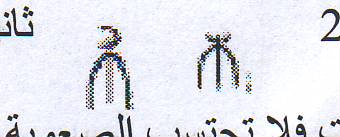 - سوف تخفض قيمة الصعوبة من دون الثبات 2 ثانية .  - إذا أدت اللاعبة الحركة مرة ثانية مع الثبات فلا تحتسب الصعوبة .- الحركة ( أو نودي ) 5.401 .الدفع للخلف مع نصف لفة لأداء حركة أمامية .- الحركة ( اونودي ) تستخدم كحركة أولى أو ثانية في الربط .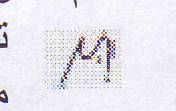 - ( تيك تك            اونودي )  تستخدم كحركة أخيرة في الربط وتعد تكرار للحركة .- كل الحركات الأخرى مختلفة .حركات خاصة .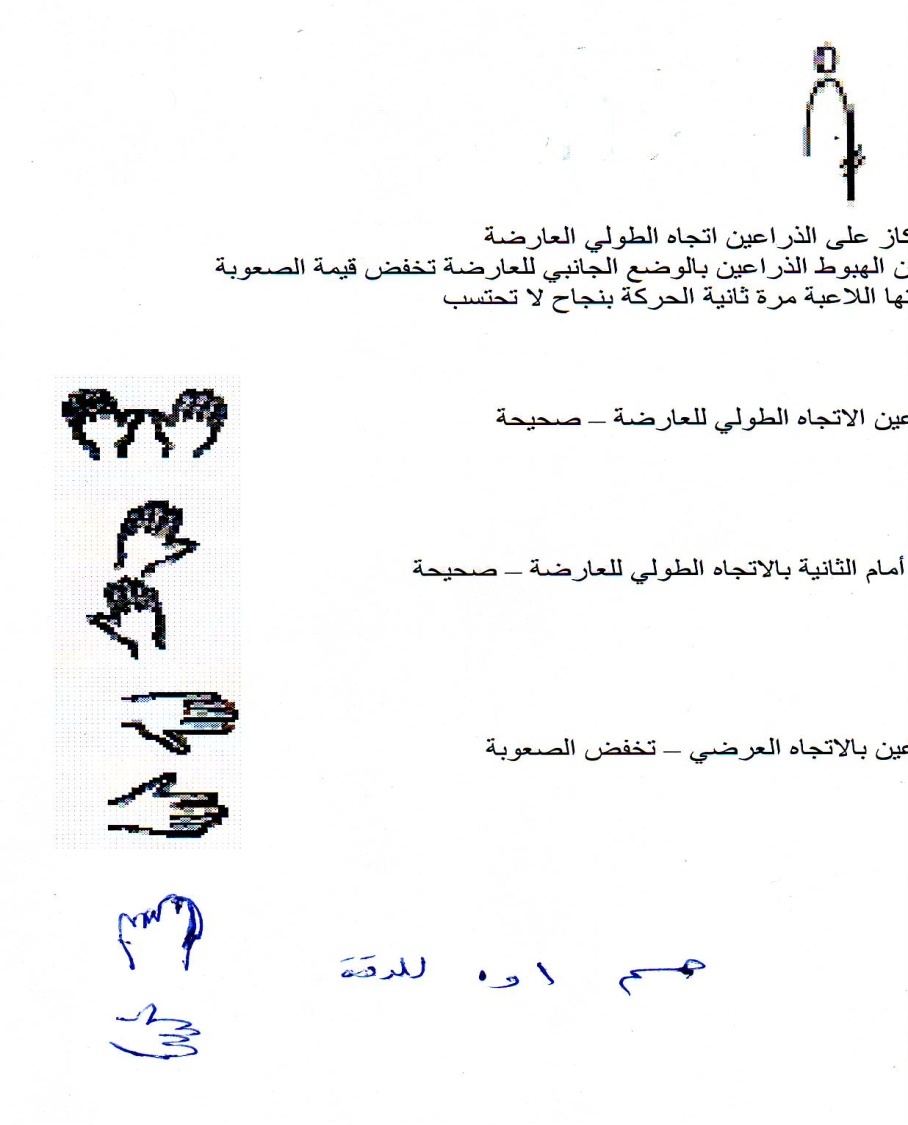 - الارتكاز على الذراعين الاتجاه الطولي للعارضة .- إذا كان هبوط الذراعين بالوضع الجانبي للعارضة تخفض قيمة الصعوبة .- إذا أدت اللاعبة الحركة مرة ثانية بنجاح لا تحتسب .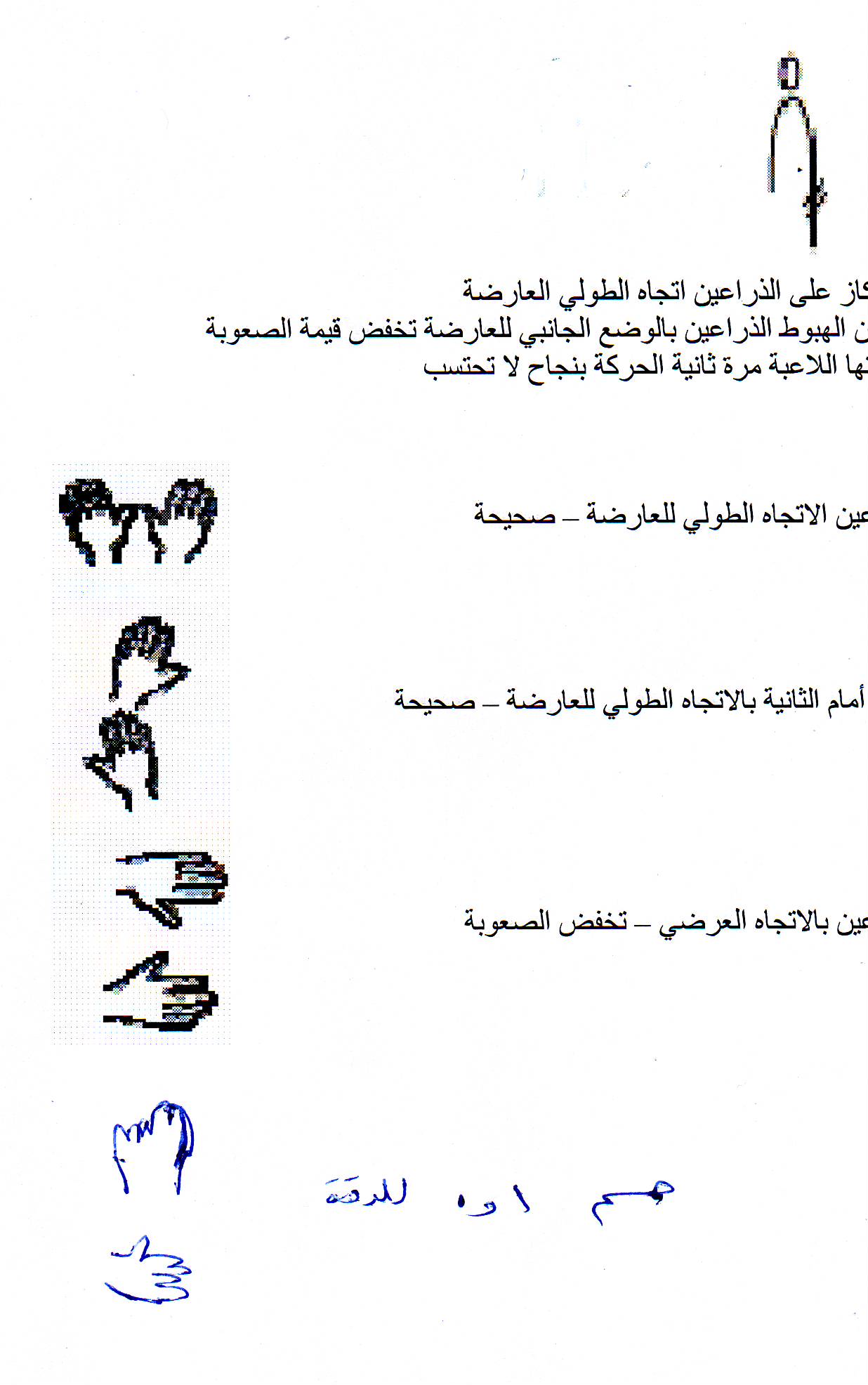 الذراعين الاتجاه الطولي للعارضة – صحيحة       ذراع أمام الثانية بالاتجاه الطولي للعارضة – صحيحة الذراعين بالاتجاه العرضي – تخفض الصعوبة وتطبق حسومات الدقة 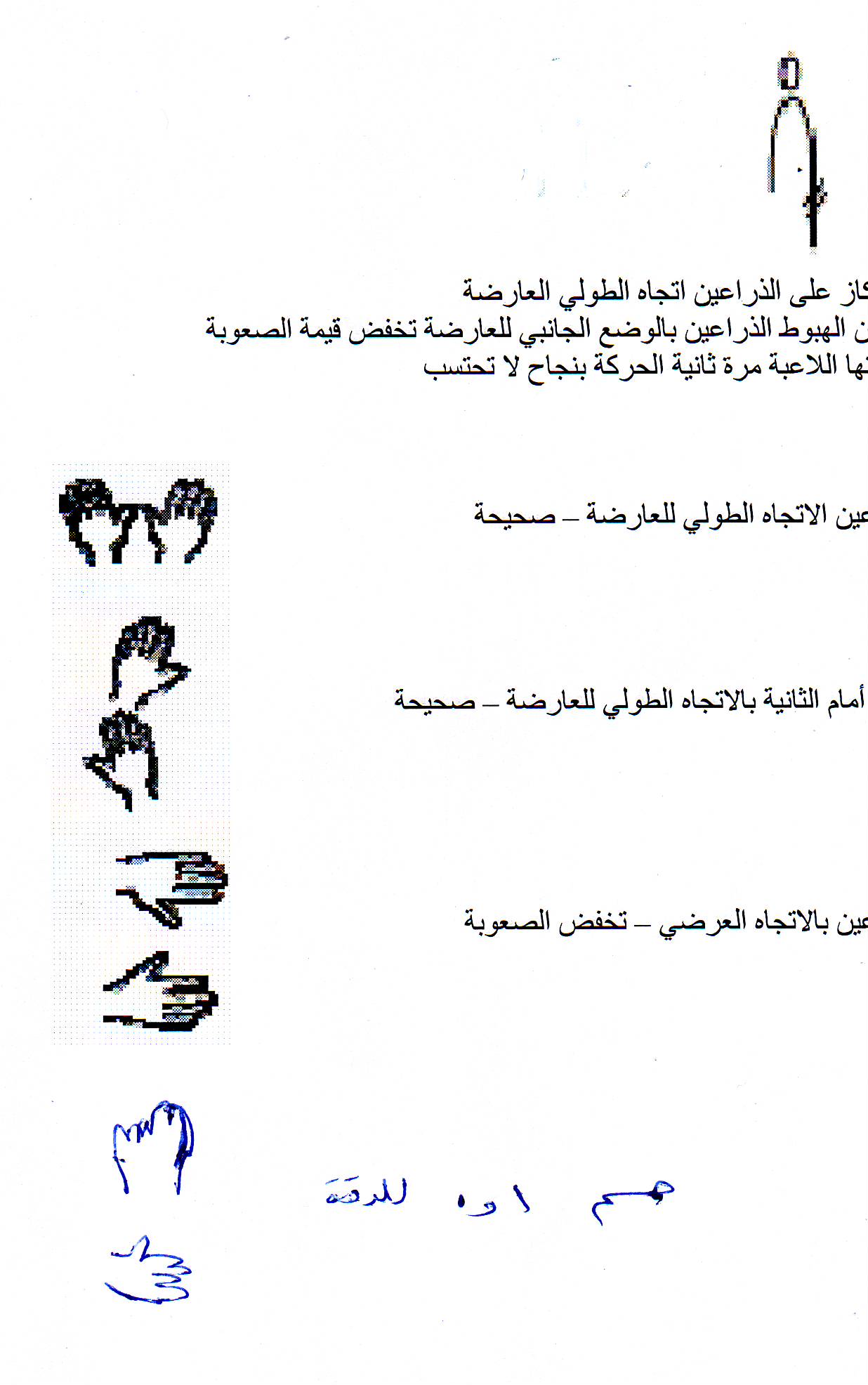 إذا أكملت اليد الأمامية الدوران تمنح الصعوبة وتطبق حسومات الدقة الحركات الاكرباتيكية الحركات الاكرباتيكية 0.10.2حركتان اكروباتيكيتان ( من دون النهاية )حركتان اكروباتيكيتان ( من دون النهاية )D + C / DC + CB + ED ( او اكثر ) + C* / DF + Bثلاث حركات اكروباتيكية مع الطيران تتضمن البداية والنهاية ( النهاية D على الأقل )ثلاث حركات اكروباتيكية مع الطيران تتضمن البداية والنهاية ( النهاية D على الأقل )B + B + DC + B + CE + B + BC + C + CB + D + C** دوران + حركات راقصة ** دوران + حركات راقصة C + A ( أو بالعكس )المختلطالمختلطC + C( باستثناء النهاية )D هوائية + A ميزان( تؤدى بهذا الترتيب ولا يسمح باخذ خطوة )الأخطاء0.10.30.5 أو أكثر- نقص التنويع بين الإيقاع والحركة .×- الأداء من دون ثقة .××- عدم وجود إبداع فني والتنويع بين التركيبات  ××- أي إيماءة غير متناسبة مع الحركة .×الأخطاء0.10.30.5 أو أكثر- الاقتراب الثالث أو لمس لوحة النهوض أو الجهاز من دون أداء البداية .1.00- ارتكاز أضافي للقدم على السطح الجانبي للعارضة .×- فشل فني في الارتكاز على العارضة ( مطلوب في الحركة ) .×- المسك لتحاشي السقوط .0.5- حركات أضافية للحفاظ على التوازن .××0.5- توقف التهيؤ أكثر من ( 2 ثانية ) .×- تحضير مطول للحركات الراقصة .×- أكثر من ½ لفة واحدة على القدمين معاً ممدوتين .×- نقص حركة قريبة من العارضة لجذع أو رأس لامس الجهاز ليست بالضرورة صعوبة .×- إيقاع ضعيف في الارتباطات .×- بداية ليست من الجداول .×- لا نهاية .0.5